Spelling Choice BoardScrabble tiles: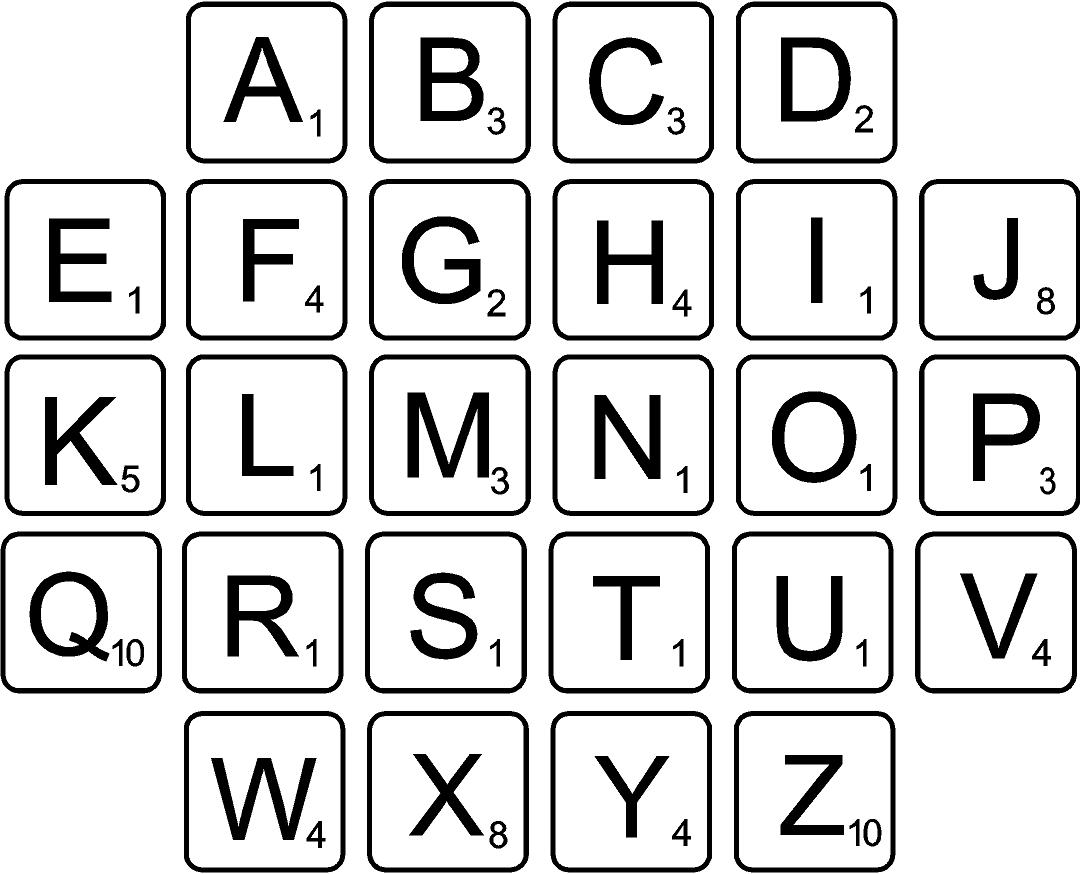 AmbidextrousWrite each spelling word with your good hand.  Then write them with your not-so-good hand.  Are you ambidextrous?WordsearchCreate a wordsearch at www.puzzlemaker.com OR use a piece of graph paper.  Include the words at the bottom, and an answer key!Handmade FontsIn your BEST handwriting, write each spelling word once in print, once in cursive, and once in a special font that you create!Rainbow WordsWrite your spelling words on lined paper.  Use 3 different colors and write over the words to create a rainbow look.Spelling SentencesChoose 15 of your spelling words.  Write or type each in a “chunky” sentence.  Underline the spelling words.Difficult to EasyWrite your words from the most difficult word to the easiest word.Big and SmallWrite each spelling word 3 times:  regular size, really big and really small.Word PyramidCreate a pyramid with each word.  Ex: CatCCacatAlliterationChoose 10 words to write a sentence full of alliteration.  Underline the spelling word.Ex:  Carl’s crazy cat crept constantly across the carpet.Word WorthWrite each spelling word.  Next to it, calculate how much it’s worth.Quarter     Dime      Nickel      Penny       A            G            N             U     B            H            O             V     C            I             P              W     D           J             Q             X     E           K             R              Y     F           L             S              Z                 M             TScrabbleWrite each spelling word.  Calculate the game’s worth using the tiles on the back of this page or google “Printable Scrabble Tiles” to find a chart.In Other WordsWrite your spelling words.  Next to each word, create at least 4 other words  of at least 3 letters using the letters from your spelling words.EX:  restaurant – rest, ant, trust, turn